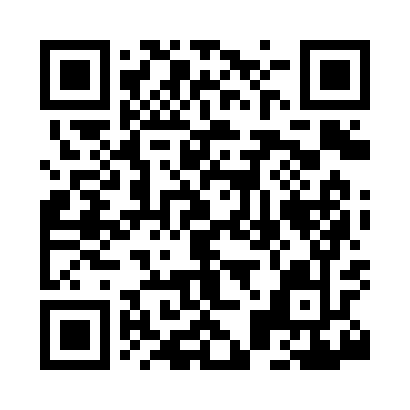 Prayer times for Ackley, Iowa, USAMon 1 Apr 2024 - Tue 30 Apr 2024High Latitude Method: Angle Based RulePrayer Calculation Method: Islamic Society of North AmericaAsar Calculation Method: ShafiPrayer times provided by https://www.salahtimes.comDateDayFajrSunriseDhuhrAsrMaghribIsha1Mon5:346:541:164:517:398:592Tue5:326:521:164:527:409:003Wed5:306:501:154:527:419:014Thu5:286:481:154:527:429:035Fri5:266:471:154:537:439:046Sat5:246:451:144:537:459:057Sun5:226:431:144:547:469:078Mon5:216:421:144:547:479:089Tue5:196:401:144:557:489:1010Wed5:176:381:134:557:499:1111Thu5:156:371:134:567:509:1212Fri5:136:351:134:567:519:1413Sat5:116:331:134:567:539:1514Sun5:096:321:124:577:549:1715Mon5:076:301:124:577:559:1816Tue5:056:281:124:587:569:2017Wed5:036:271:124:587:579:2118Thu5:016:251:114:587:589:2219Fri4:596:241:114:597:599:2420Sat4:586:221:114:598:009:2521Sun4:566:211:114:598:029:2722Mon4:546:191:115:008:039:2823Tue4:526:181:105:008:049:3024Wed4:506:161:105:018:059:3125Thu4:486:151:105:018:069:3326Fri4:466:131:105:018:079:3427Sat4:456:121:105:028:089:3628Sun4:436:101:105:028:109:3729Mon4:416:091:095:028:119:3930Tue4:396:081:095:038:129:41